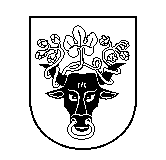 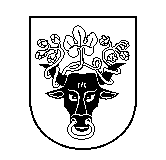 Pasvalio rajono savivaldybėsTarybaPosėdis įvyko 2021 m. birželio 23 d. 10.00–14.00 val.Posėdžio pirmininkas – Savivaldybės meras G. Gegužinskas. 	Posėdžio sekretorė – Mero padėjėja M. Jarašūnienė.           	Nuotoliniu būdu dalyvavo: 24 Tarybos nariai (sąrašas pridedamas). Nedalyvavo: Š. Varna (dėl darbo).Posėdžio pirmininkas G. Gegužinskas informavo apie:Tarybos nario tapatybės identifikaciją (perskaitė Tarybos narių sąrašą);Tarybos posėdyje nedalyvaujantį Tarybos narį Š. Varną;darbotvarkėje numatytą 31 posėdžio darbotvarkės klausimą ir 4 informacijas;technines Zoom galimybes,svarstomų klausimų eiliškumą:pirmiausia išklausyti Panevėžio apskrities vyriausiojo policijos komisariato Pasvalio komisariato informaciją, 27 darbotvarkės klausimą „Dėl akcinės bendrovės „Panevėžio energija“ 2019–2022 metų investicijų plano Pasvalio šilumos tinklų rajone patikslinimo bei 2013–2017 metų investicijų į turto atnaujinimą-remontą suderinimo“ svarstyti po 10 darbotvarkės klausimo „Dėl Pasvalio rajono savivaldybei nuosavybės teise priklausančių patalpų nuomos mokesčių lengvatų suteikimo“, nuo 11.30 val. bus skelbiama pertrauka, o 11.45 val. bus išklausyta informacija „Dėl Pasvalio rajono Ustukių bendruomenės kreipimosi apie uždarosios akcinės bendrovės „Kurana“ plėtros planus Pasvalio rajone“,kitus klausimus svarstyti pagal eiliškumą darbotvarkėje.Posėdžio pirmininkas G. Gegužinskas klausė Tarybos narių dėl pasiūlymų Tarybos posėdžio darbotvarkei.Klausimų ir pasiūlymų dėl Tarybos posėdžio darbotvarkės nepateikta.DARBOTVARKĖ:1. Klausimai:1.1. Dėl Pasvalio rajono savivaldybės tarybos 2009 m. gegužės 13 d. sprendimo Nr. T1-86 „Dėl Pasvalio rajono savivaldybės tarybos veiklos reglamento patvirtinimo“ pakeitimo (T-118).1.2. Dėl Pasvalio rajono savivaldybės tarybos 2021 m. vasario 24 d. sprendimo Nr. T1-42 „Dėl įgaliojimų suteikimo atstovauti Panevėžio regiono plėtros tarybos visuotiniuose dalyvių susirinkimuose“ pakeitimo (T-126).1.3. Dėl Pasvalio rajono plėtros iki 2020 m. strateginio plano 2020 m. įgyvendinimo ataskaitos patvirtinimo (T-119).1.4. Dėl ilgalaikės paskolos ėmimo projekto „Pasvalio rajono savivaldybės administracinio pastato energinio efektyvumo didinimas“ finansavimui pagal savivaldybių pastatų fondo finansinę priemonę (T-116).1.5. Dėl ilgalaikės paskolos ėmimo investiciniam projektui „Pasvalio kultūros centro infrastruktūros modernizavimas“ finansuoti (T-117).1.6. Dėl garantijos suteikimo (T-137).1.7. Dėl Pasvalio rajono savivaldybės tarybos 2021 m. vasario 24 d. sprendimo Nr. T1-24 „Dėl Pasvalio rajono savivaldybės 2021 metų biudžeto patvirtinimo“ pakeitimo (T-128).1.8. Dėl nekilnojamojo turto mokesčio lengvatų (T-122).1.9. Dėl valstybinės žemės nuomos mokesčių lengvatų (T-123).1.10. Dėl Pasvalio rajono savivaldybei nuosavybės teise priklausančių patalpų nuomos mokesčių lengvatų suteikimo (T-124).1.11. Dėl valstybei nuosavybės teise priklausančių gatvių nurašymo (T-127)1.12. Dėl Pasvalio rajono savivaldybės tarybos 2020 m. gruodžio 23 d. sprendimo Nr. T1-252 „Dėl Pasvalio rajono savivaldybės ir valstybės turto valdymo, naudojimo ir disponavimo juo tvarkos aprašo patvirtinimo“ pakeitimo (T-132)1.13. Dėl Pasvalio rajono savivaldybei nuosavybės teise priklausančio turto valdymo, naudojimo ir disponavimo juo ataskaitos rengimo tvarkos aprašo patvirtinimo (T-142)1.14. Dėl nekilnojamųjų daiktų pirkimo Pasvalio rajono savivaldybės nuosavybėn (T-134).1.15. Dėl Pasvalio rajono savivaldybės tarybos 2012 m. kovo 28 d. sprendimo Nr. T1-72 ,,Dėl Pasvalio krašto muziejaus teikiamų atlygintinų paslaugų įkainių nustatymo“ pakeitimo (T-133).1.16. Dėl Pasvalio rajono savivaldybės tarybos 2012 m. kovo 28 d. sprendimo Nr. T1-53 ,, Dėl Pasvalio jaunimo ir suaugusių mokymo centro reorganizavimo“ pakeitimo (T-120).1.17. Dėl Pasvalio rajono savivaldybės tarybos 2012 m. gegužės 30 d. sprendimo Nr. T1-123 ,,Dėl Pasvalio jaunimo ir suaugusių mokymo centro reorganizavimo“ pakeitimo (T-129).1.18. Dėl Pasvalio rajono savivaldybės tarybos 2017 m. birželio 20 d. sprendimo Nr. T1-140 „Dėl Pasvalio rajono savivaldybės švietimo pagalbos tarnybos nuostatų patvirtinimo“ pakeitimo (T-121).1.19. Dėl Pasvalio rajono savivaldybės tarybos 2019 m. gruodžio 18 d. sprendimo Nr. T1-243 ,,Dėl Pasvalio rajono savivaldybės neformaliojo suaugusiųjų švietimo ir tęstinio mokymosi veiksmų plano 2020-2022 metams patvirtinimo“ pakeitimo (T-125).1.20. Dėl Pasvalio rajono savivaldybės tarybos 2016 m. sausio 12 d. sprendimo Nr. T1-1 „Dėl Pasvalio rajono savivaldybės neformaliojo vaikų švietimo lėšų skyrimo ir panaudojimo tvarkos aprašo patvirtinimo“ pakeitimo (T-130).1.21. Dėl Pasvalio rajono savivaldybės ugdymo įstaigų ikimokyklinio ir priešmokyklinio ugdymo organizavimo modelių aprašo patvirtinimo (T-135).1.22. Dėl prisijungimo prie memorandumo „Dėl transporto priemonių ir transporto fizinės ir informacinės infrastruktūros pritaikymo individualių poreikių turintiems žmonėms“ (T-131).	1.23. Dėl Pasvalio rajono savivaldybės priklausomybę sukeliančių medžiagų (narkotikų, alkoholio, tabako ir kitų) vartojimo mažinimo ir prevencijos 2020–2022 metų programos įgyvendinimo 2021 metų priemonių plano patvirtinimo (T-138).1.24. Dėl viešosios įstaigos Pasvalio pirminės asmens sveikatos priežiūros centro stebėtojų tarybos sudarymo (T-140).1.25. Dėl Pasvalio rajono savivaldybės tarybos 2019 m. birželio 26 d. sprendimo Nr. T1-130 „Dėl Pasvalio rajono savivaldybės bendruomenės sveikatos tarybos sudarymo“ pakeitimo (T-141).	1.26. Dėl Pasvalio rajono savivaldybės Visuomenės sveikatos rėmimo specialiosios programos 2021 metų lėšų sveikatinimo projektams paskirstymo (T-139).1.27. Dėl akcinės bendrovės „Panevėžio energija“ 2019–2022 metų investicijų plano Pasvalio šilumos tinklų rajone patikslinimo bei 2013–2017 metų investicijų į turto atnaujinimą- remontą suderinimo (T-143).1.28. Dėl Pasvalio rajono savivaldybės tarybos 2021 m. antrojo pusmečio darbo plano patvirtinimo (T-136). 1.29. Dėl negyvenamųjų patalpų nuomos (T-144).1.30. Dėl turto perėmimo savivaldybės nuosavybėn ir jo perdavimo valdyti, naudoti ir disponuoti juo patikėjimo teise (T-145).1.31. Dėl pritarimo dalyvauti tarptautiniame pasienio regiono turizmo projekte „Pažinkime kaimynus Žiemgaloje“. 2. Išklausyti:2.1. Panevėžio apskrities vyriausiojo policijos komisariato Pasvalio komisariato informaciją.2.2. Dėl Pasvalio rajono Ustukių bendruomenės kreipimosi apie uždarosios akcinės bendrovės „Kurana“ plėtros planus Pasvalio rajone.2.3. Atsakymą į Opozicinės Lietuvos socialdemokratų darbo partijos 2021 m. gegužės 26 d. paklausimą.2.4. Informaciją dėl koronaviruso infekcijos (COVID-19 ligos) vakcinacijos ir dėl koronaviruso infekcijos (COVID-19 ligos) situacijos Pasvalio rajone.Balsavo dėl darbotvarkės: už – 23. NUSPRĘSTA. Tarybos posėdžio darbotvarkė patvirtinta.2.1. Panevėžio apskrities vyriausiojo policijos komisariato Pasvalio komisariato informacija.Pranešėjas – Panevėžio apskrities vyriausiojo policijos komisariato Pasvalio komisariato viršininkas E. Kudžma.Dėl techninių trikdžių Panevėžio apskrities vyriausiojo policijos komisariato Pasvalio komisariato viršininko E. Kudžmos informacija bus išklausyta po 1 darbotvarkės klausimo „Dėl Pasvalio rajono savivaldybės tarybos 2009 m. gegužės 13 d. sprendimo Nr. T1-86 „Dėl Pasvalio rajono savivaldybės tarybos veiklos reglamento patvirtinimo“ pakeitimo“.1.1. SVARSTYTA. Pasvalio rajono savivaldybės tarybos 2009 m. gegužės 13 d. sprendimo Nr. T1-86 „Dėl Pasvalio rajono savivaldybės tarybos veiklos reglamento patvirtinimo“ pakeitimas.Pranešėja – Juridinio ir personalo skyriaus vedėja J. Karčiauskienė. Ji pristatė sprendimo projektą, siūlomus pakeitimus sprendimo projekte, Tarybos narių siūlymus.Tarybos narys I. Malinauskas pateikė klausimą dėl Tarybos nario galimybių dalyvauti komiteto posėdyje tik tada, kai susitariama?Pranešėja J. Karčiauskienė atsakė į pateiktą klausimą, įvardijo, kad 89 punkte kalbama ne apie susitarimą, o suderinimą su Komiteto pirmininku ir Sekretoriato informavimą.Tarybos narys G. Žardeckas pateikė klausimą dėl galimybės komiteto nariams kviestis suinteresuotus asmenis į komitetų posėdžius, dėl kokių priežasčių komiteto nariai to nebegali daryti?Pranešėja J. Karčiauskienė atsakė į pateiktą klausimą, kalbėjo, kad šiuo atveju komitetų posėdžiuose sudaroma galimybė dalyvauti visiems Tarybos nariams, kalbėjo apie komitetų pirmininkų ir komitetų pirmininkų pavaduotojų teises ir pareigas, komitetų darbo organizavimą.Tarybos narys L. Kruopis pateikė klausimą dėl aiškinamajame rašte pateiktos argumentacijos, motyvų atlikti Reglamento pakeitimus, dėl analogijų pateikimo (lyginant su kitų savivaldybių teisės aktais).Pranešėja J. Karčiauskienė kalbėjo apie aiškinamajame rašte pateiktą argumentaciją, priminė praktiką, kai Tarybos nariai nori dalyvauti komitetų posėdžiuose, kurių komiteto nariais jie nėra, kalbėjo apie taisyklių nustatymą Tarybos nariams, kurias ir tvirtina patys Tarybos nariai, pasiūlymus, kurių pranešėja siūlomo keisti teisės akto rengimo procese negavimą, minėjo, kad analogijų ji pateikti negali.Tarybos narys I. Malinauskas pateikė klausimą – dėl ko ir apie ką  su Komiteto pirmininku reikia tartis?Posėdžio pirmininkas G. Gegužinskas paaiškino keičiamo punkto būtinybę.Tarybos narys G. Žardeckas pateikė klausimą – kaip komiteto nariai apsispręs dėl komitetui priskirtų klausimų svarstymo – balsuodami?Tarybos narys V. Linkevičius pateikė klausimą – ką vienas nuo kito slepia Tarybos nariai  ir kas po šito sprendimo bus?Posėdžio pirmininkas G. Gegužinskas kalbėjo, kad bus galimybė Tarybos nariams dalyvauti komitetų posėdžiuose , kalbėjo apie komitetų organizavimo tvarką, informavimo (dėl dalyvavimo komitetų posėdžiuose) būtinybę.Tarybos narė J. Vaitiekūnienė kalbėjo, kad priėmus sprendimą bus lengviau organizuojamas komiteto darbas, akcentavo, kad niekas į teisę dalyvauti posėdžiuose nesikiša, mano, kad pakeitimai suformuluoti aiškiai.Tarybos narys L. Kruopis mano, kad griežtinamas Tarybos narių patekimas į komitetų posėdžius, kad yra varžomos Tarybos narių teisės ir balsuos „prieš“ Reglamento 89 punkto pakeitimą, taip balsuoti kvietė ir kitus Tarybos narius.Tarybos narys G. Žardeckas mano, kad atimamos teisės iš eilinių komiteto narių kviesti suinteresuotus asmenis, tai demokratinių teisių siaurinimas, kalbėjo apie 30 min. informavimą iki komiteto posėdžio pradžios, mano, kad rugpjūčio mėnesį Reglamentas ir vėl bus peržiūrimas, nebalsuos „už“.Tarybos narė N. Matulienė kalbėjo Socialinių reikalų, sveikatos ir aplinkos apsaugos komiteto pirmininkės vardu, dėl informavimo trukmės sumažinimo iki 30 min. pritarė Tarybos nario G. Žardecko nuomonei, tačiau nemano, kad Tarybos narių teisės yra varžomos.Posėdžio pirmininkas G. Gegužinskas kalbėjo apie Reglamento pakeitimus, Reglamento 89 punkto keitimo priežastis, balsavimą ir galimus sprendimo variantus – jeigu dėl parengto sprendimo projekto (su pakeitimais) balsuos mažuma, tai liks formuluotė, kuri galiojo iki šiol „89. Komitetų darbe patariamojo balso teise, komiteto pirmininkui, jo pavaduotojui ar komiteto nariams pakvietus, taip pat prieš komiteto posėdį užsiregistravus Sekretoriate, Administracijoje ar komiteto posėdžio metu užsiregistravus pas posėdžio sekretorių, gali dalyvauti suinteresuoti asmenys. Kai komiteto posėdyje svarstomas su valstybės, tarnybos ar komercine paslaptimi susijęs klausimas, komitetas gali nuspręsti jį nagrinėti uždarame posėdyje“. Įvardijo teikiamą sprendimo projekte numatytą Reglamento 89 punktą – „Komitetų darbe, komiteto primininkui, jo pavaduotojui pakvietus, gali dalyvauti Tarybos nariai (ne komiteto nariai) ar kiti suinteresuoti asmenys, kai svarstomi jų pateikti ar su jais susiję klausimai. Tarybos nariai (ne komiteto nariai) gali stebėti kitus posėdžius, kuriuose svarstomi juos dominantys klausimai, iš anksto suderinę su komiteto primininku ir ne vėliau kaip prieš 2 valandas prieš komiteto posėdį užsiregistravę Sekretoriate. Komitetas turi teisę komiteto kompetencijai priskirtus klausimus svarstyti ir priimti sprendimus dalyvaujant tik komiteto nariams. Paprastai tokie klausimai yra svarstomi komiteto posėdžio pabaigoje. Kai komiteto posėdyje svarstomas su valstybės, tarnybos ar komercine paslaptimi susijęs klausimas, komitetas gali nuspręsti jį nagrinėti uždarame posėdyje.“, siūlė apsispręsti balsuojant.Tarybos narys I. Malinauskas pasisakė apie Tarybos nario teises, kalbėjo, jog nemato komitetų darbo rezultatų reikalingumo.Balsavo dėl „89 Komitetų darbe, komiteto primininkui, jo pavaduotojui pakvietus, gali dalyvauti Tarybos nariai (ne komiteto nariai) ar kiti suinteresuoti asmenys, kai svarstomi jų pateikti ar su jais susiję klausimai. Tarybos nariai (ne komiteto nariai) gali stebėti kitus posėdžius, kuriuose svarstomi juos dominantys klausimai, iš anksto suderinę su komiteto primininku ir ne vėliau kaip prieš 2 valandas prieš komiteto posėdį užsiregistravę Sekretoriate. Komitetas turi teisę komiteto kompetencijai priskirtus klausimus svarstyti ir priimti sprendimus dalyvaujant tik komiteto nariams. Paprastai tokie klausimai yra svarstomi komiteto posėdžio pabaigoje. Kai komiteto posėdyje svarstomas su valstybės, tarnybos ar komercine paslaptimi susijęs klausimas, komitetas gali nuspręsti jį nagrinėti uždarame posėdyje“: už – 15, prieš – 5, susilaikė – 4. NUSPRĘSTA. Reglamento 89 punkto naujai redakcijai pritarta.Balsavimas dėl viso sprendimo: už – 16, prieš – 3, susilaikė – 4. 	NUSPRĘSTA. Priimti sprendimą „Dėl Pasvalio rajono savivaldybės tarybos 2009 m. gegužės 13 d. sprendimo Nr. T1-86 „Dėl Pasvalio rajono savivaldybės tarybos veiklos reglamento patvirtinimo“ pakeitimo“ (sprendimo Nr. T1-113).Tarybos nario L. Kruopio replika po balsavimo – pasveikino kolegas dėl priimtos tvarkos.2.1. Panevėžio apskrities vyriausiojo policijos komisariato Pasvalio komisariato informacija.Pranešėjas – Panevėžio apskrities vyriausiojo policijos komisariato Pasvalio komisariato viršininkas E. Kudžma.Tarybos narys I. Malinauskas pateikė klausimą – ar Pasvalio komisariato viršininkas nebus politizuotas viršininkas, ar dirbs pasvaliečių labui?Pranešėjas E. Kudžma kalbėjo apie policijos pareigūno funkcijas ir pareigas, apie darbą vadovaujantis įstatymu.Tarybos narys V. Janušonis prašė išvardinti Pasvalio komisariato stiprybes ir silpnybes.Pranešėjas E. Kudžma mano, kad stiprybės – kompetetingi, ilgai dirbantys, jauni pareigūnai, gyvenantys Pasvalio rajone arba mieste, motyvuoti. Kalbėjo, kad policijos darbas vertinamas pagal tam tikrus kriterijus, norėtų, kad daugiau būtų sukomplektuota etatų, nes trūksta pajėgų.Tarybos narė N. Trinskienė pateikė klausimą – kokie pirmieji numatyti darbai?Pranešėjas E. Kudžma kalbėjo, kad rūpinsis dėl didesnio skaičiaus etatų komplektų, kalbinti žmones dirbti Pasvalio komisariate.Tarybos narys S. Vainauskas pateikė klausimą dėl korupcijos apraiškų, kai komisariate dirbs pasvaliečiai darbuotojai.Pranešėjas E. Kudžma kalbėjo apie sistemoje priimtas priemones, kad pareigūnai nebūtų korumpuoti, pareigūnų motyvaciją.Posėdžio pirmininkas G. Gegužinskas palinkėjo Pasvalio komisariato viršininkui gero darbo.1.2. SVARSTYTA. Pasvalio rajono savivaldybės tarybos 2021 m. vasario 24 d. sprendimo Nr. T1-42 „Dėl įgaliojimų suteikimo atstovauti Panevėžio regiono plėtros tarybos visuotiniuose dalyvių susirinkimuose“ pakeitimas.Pranešėja – Juridinio ir personalo skyriaus vedėja J. Karčiauskienė. Ji pristatė sprendimo projektą, Komitetų posėdžiuose pateiktus siūlymus.Tarybos narys G. Žardeckas kalbėjo apie priimamo sprendimo būtinybę, pritarė visiems punktams, siūlė prie Lietuvos Respublikos regioninės plėtros įstatymo 21 straipsnio 1 dalies 1, 6, 7 ir 9 punktų pridėti ir 12 punktą (dėl kurių turi būti priimtas atskiras(-i) Pasvalio rajono savivaldybės tarybos sprendimas(-ai)), argumentavo.Posėdžio pirmininkas G. Gegužinskas kalbėjo apie Tarybos narių informavimą gavus klausimus ir sprendimų projektus, o įvykus Panevėžio regiono plėtros tarybos visuotiniams dalyvių susirinkimams apie priimtus sprendimus.Pranešėja J. Karčiauskienė kalbėjo apie Tarybos nario G. Žardecko siūlomus pakeitimus, su jais nesutiko, nepritarė, argumentavo ir siūlė balsuoti dėl parengto sprendimo projekto.Tarybos narys G. Žardeckas akcentavo „regiono plėtros tarybos nuostatus“ 1 ir 12 punktuose, sąsajas.Posėdžio pirmininkas G. Gegužinskas siūlė balsuoti dėl parengto sprendimo projekto, o dėl Tarybos nario G. Žardecko siūlymo pasitars su regiono plėtros tarybos kolegomis.Balsavo: už – 23, prieš – 1.	NUSPRĘSTA. Priimti sprendimą „Dėl Pasvalio rajono savivaldybės tarybos 2021 m. vasario 24 d. sprendimo Nr. T1-42 „Dėl įgaliojimų suteikimo atstovauti Panevėžio regiono plėtros tarybos visuotiniuose dalyvių susirinkimuose“ pakeitimo“ (sprendimo Nr. T1-114).1.3. SVARSTYTA. Pasvalio rajono plėtros iki 2020 m. strateginio plano 2020 m. įgyvendinimo ataskaitos patvirtinimas.Pranešėja – Strateginio planavimo ir investicijų skyriaus vyriausioji specialistė M. Butaitienė. Ji pristatė sprendimo projektą.Tarybos narys I. Malinauskas klausė kokios neįgyvendintų priemonių priežastys?Pranešėja M. Butaitienė kalbėjo apie neįgyvendintas priemones, jų neįgyvendinimo priežastis.Balsavo: už – 22, susilaikė – 1.	NUSPRĘSTA. Priimti sprendimą „Dėl Pasvalio rajono plėtros iki 2020 m. strateginio plano 2020 m. įgyvendinimo ataskaitos patvirtinimo“ (sprendimo Nr. T1-115).1.4. SVARSTYTA. Ilgalaikės paskolos ėmimo projektas „Pasvalio rajono savivaldybės administracinio pastato energinio efektyvumo didinimas“ finansavimui pagal savivaldybių pastatų fondo finansinę priemonę.Pranešėja – Finansų skyriaus vedėja D. Petrėnienė. Ji pristatė sprendimo projektą.Balsavo: už – 23, susilaikė – 1.  	NUSPRĘSTA. Priimti sprendimą „Dėl ilgalaikės paskolos ėmimo projekto „Pasvalio rajono savivaldybės administracinio pastato energinio efektyvumo didinimas“ finansavimui pagal savivaldybių pastatų fondo finansinę priemonę“ (sprendimo Nr. T1-116).1.5. SVARSTYTA. Ilgalaikės paskolos ėmimas investiciniam projektui „Pasvalio kultūros centro infrastruktūros modernizavimas“ finansuoti.Pranešėja – Finansų skyriaus vedėja D. Petrėnienė. Ji pristatė sprendimo projektą.Balsavo: už – 23 (vienbalsiai).	NUSPRĘSTA. Priimti sprendimą „Dėl ilgalaikės paskolos ėmimo investiciniam projektui „Pasvalio kultūros centro infrastruktūros modernizavimas“ finansuoti“ (sprendimo Nr. T1-117).1.6. SVARSTYTA. Garantijos suteikimas.Pranešėja – Finansų skyriaus vedėja D. Petrėnienė. Ji pristatė sprendimo projektą.Balsavo: už – 24 (vienbalsiai). 	NUSPRĘSTA. Priimti sprendimą „Dėl garantijos suteikimo“ (sprendimo Nr. T1-118).1.7. SVARSTYTA. Pasvalio rajono savivaldybės tarybos 2021 m. vasario 24 d. sprendimo Nr. T1-24 „Dėl Pasvalio rajono savivaldybės 2021 metų biudžeto patvirtinimo“ pakeitimas.Pranešėja – Finansų skyriaus vedėja D. Petrėnienė. Ji pristatė sprendimo projektą.Balsavo: už – 18, prieš – 1, susilaikė – 4.	NUSPRĘSTA. Priimti sprendimą „Dėl Pasvalio rajono savivaldybės tarybos 2021 m. vasario 24 d. sprendimo Nr. T1-24 „Dėl Pasvalio rajono savivaldybės 2021 metų biudžeto patvirtinimo“ pakeitimo“ (sprendimo Nr. T1-119).	1.8. SVARSTYTA. Nekilnojamojo turto mokesčio lengvatos.Pranešėja – Finansų skyriaus vedėja D. Petrėnienė. Ji pristatė sprendimo projektą.Balsavo: už – 23 (vienbalsiai). 	NUSPRĘSTA. Priimti sprendimą „Dėl nekilnojamojo turto mokesčio lengvatų“ (sprendimo Nr. T1-120).1.9. SVARSTYTA. Valstybinės žemės nuomos mokesčių lengvatos.Pranešėja – Finansų skyriaus vedėja D. Petrėnienė. Ji pristatė sprendimo projektą.Balsavo: už – 22. 	NUSPRĘSTA. Priimti sprendimą „Dėl valstybinės žemės nuomos mokesčių lengvatų“ pakeitimo“ (sprendimo Nr. T1-121).1.10. SVARSTYTA. Pasvalio rajono savivaldybei nuosavybės teise priklausančių patalpų nuomos mokesčių lengvatų suteikimas.Pranešėja – Finansų skyriaus vedėja D. Petrėnienė. Ji pristatė sprendimo projektą.Balsavo: už – 21, susilaikė – 1. 	NUSPRĘSTA. Priimti sprendimą „Dėl Pasvalio rajono savivaldybei nuosavybės teise priklausančių patalpų nuomos mokesčių lengvatų suteikimo“ (sprendimo Nr. T1-122).1.27. Akcinės bendrovės „Panevėžio energija“ 2019–2022 metų investicijų plano Pasvalio šilumos tinklų rajone patikslinimas bei 2013–2017 metų investicijų į turto atnaujinimą remontą suderinimas.Pranešėjas – Vietinio ūkio ir plėtros skyriaus statybos inžinierius A. Vičas. Jis pristatė sprendimo projektą.Balsavo: už – 21, susilaikė – 1. 	NUSPRĘSTA. Priimti sprendimą „Dėl akcinės bendrovės „Panevėžio energija“ 2019–2022 metų investicijų plano Pasvalio šilumos tinklų rajone patikslinimo bei 2013–2017 metų investicijų į turto atnaujinimą- remontą suderinimo“ (sprendimo Nr. T1-139).	1.11. SVARSTYTA Valstybei nuosavybės teise priklausančių gatvių nurašymo.Pranešėja – Strateginio planavimo ir investicijų skyriaus vyriausioji specialistė V. Antanavičienė. Ji pristatė sprendimo projektą.Balsavo: už – 22 (vienbalsiai). 	NUSPRĘSTA. Priimti sprendimą „Dėl valstybei nuosavybės teise priklausančių gatvių nurašymo“ (sprendimo Nr. T1-123).1.12. SVARSTYTA. Pasvalio rajono savivaldybės tarybos 2020 m. gruodžio 23 d. sprendimo Nr. T1-252 „Dėl Pasvalio rajono savivaldybės ir valstybės turto valdymo, naudojimo ir disponavimo juo tvarkos aprašo patvirtinimo“ pakeitimas.Pranešėja – Strateginio planavimo ir investicijų skyriaus vyriausioji specialistė V. Antanavičienė. Ji pristatė sprendimo projektą.Balsavo: už – 23 (vienbalsiai).	NUSPRĘSTA. Priimti sprendimą „Dėl Pasvalio rajono savivaldybės tarybos 2020 m. gruodžio 23 d. sprendimo Nr. T1-252 „Dėl Pasvalio rajono savivaldybės ir valstybės turto valdymo, naudojimo ir disponavimo juo tvarkos aprašo patvirtinimo“ pakeitimo“ (sprendimo Nr. T1-124).	1.13. SVARSTYTA. Pasvalio rajono savivaldybei nuosavybės teise priklausančio turto valdymo, naudojimo ir disponavimo juo ataskaitos rengimo tvarkos aprašo patvirtinimas.Pranešėja – Strateginio planavimo ir investicijų skyriaus vyriausioji specialistė V. Antanavičienė. Ji pristatė sprendimo projektą.Balsavo: už – 23.	NUSPRĘSTA. Priimti sprendimą „Dėl Pasvalio rajono savivaldybei nuosavybės teise priklausančio turto valdymo, naudojimo ir disponavimo juo ataskaitos rengimo tvarkos aprašo patvirtinimo“ (sprendimo Nr. T1-125).	Pertrauka 11.30–11.45 val.	Posėdyje nedalyvauja Tarybos narys Z. Zimkus.	2.2. Pasvalio rajono Ustukių bendruomenės kreipimasis apie uždarosios akcinės bendrovės „Kurana“ plėtros planus Pasvalio rajone.	(Tarybos posėdžio https://www.pasvalys.lt/lt/posedziai/tarybos-posedziai/20210623-tarybos-posedis-2021-06-23/117/view-115 įrašo laikas 1.32.08 val.–2.35.32 val.).	1.14. SVARSTYTA. Nekilnojamųjų daiktų pirkimas Pasvalio rajono savivaldybės nuosavybėn. Pranešėja – Strateginio planavimo ir investicijų skyriaus specialistė Ž. Kripaitienė. Ji pristatė sprendimo projektą.Balsavo: už – 23. 	NUSPRĘSTA. Priimti sprendimą „Dėl nekilnojamųjų daiktų pirkimo Pasvalio rajono savivaldybės nuosavybėn“ (sprendimo Nr. T1-126). 1.15. SVARSTYTA. Pasvalio rajono savivaldybės tarybos 2012 m. kovo 28 d. sprendimo Nr. T1-72 ,,Dėl Pasvalio krašto muziejaus teikiamų atlygintinų paslaugų įkainių nustatymo“ pakeitimas.Pranešėja – Bendrojo skyriaus vyresnioji specialistė D. Grigaravičienė. Ji pristatė sprendimo projektą.Balsavo: už – 23 (vienbalsiai). 	NUSPRĘSTA. Priimti sprendimą „Dėl Pasvalio rajono savivaldybės tarybos 2012 m. kovo 28 d. sprendimo Nr. T1-72 ,,Dėl Pasvalio krašto muziejaus teikiamų atlygintinų paslaugų įkainių nustatymo“ pakeitimo“ (sprendimo Nr. T1-127).1.16. SVARSTYTA. Pasvalio rajono savivaldybės tarybos 2012 m. kovo 28 d. sprendimo Nr. T1-53 ,, Dėl Pasvalio jaunimo ir suaugusių mokymo centro reorganizavimo“ pakeitimas.Etikos komisija rekomenduoja nusišalinti E. Vegytei-Anilionei, nes privačių interesų deklaracijoje Savivaldybės tarybos narė nurodė, kad yra Pasvalio švietimo pagalbos tarnybos darbuotoja.12.55 val. E. Vegytei-Anilionei nusišalino nuo klausimo svarstymo ir balsavimo.Pranešėja – Švietimo ir sporto skyriaus vyriausioji specialistė (tarpinstitucinio bendradarbiavimo koordinatorė) A. Dagienė. Ji pristatė sprendimo projektą.Tarybos narė J. Vaitiekūnienė pateikė klausimą dėl aiškinamajame rašte priimamo sprendimo esmės, prašė konkrečiau paaiškinti, kur bus palengvinama administracinė ir finansinė nauda?Pranešėja A. Dagienė atsakė į pateiktą klausimą, kalbėjo, kad finansinio pasikeitimo nebus, o administracinė, kad funkcijos tarp skyrių bus peržiūrėtos, paskirstytos.Tarybos narys L. Kruopis pateikė klausimą – ar aiškinamasis raštas parengtas vadovaujantis bendromis nuostatomis?Pranešėja A. Dagienė neatsakė į pateiktą klausimą.Balsavo: už – 17, susilaikė – 3. 	NUSPRĘSTA. Priimti sprendimą „Dėl Pasvalio rajono savivaldybės tarybos 2012 m. kovo 28 d. sprendimo Nr. T1-53 ,, Dėl Pasvalio jaunimo ir suaugusių mokymo centro reorganizavimo“ pakeitimo“ (sprendimo Nr. T1-128).1.17. SVARSTYTA. Pasvalio rajono savivaldybės tarybos 2012 m. gegužės 30 d. sprendimo Nr. T1-123 ,,Dėl Pasvalio jaunimo ir suaugusių mokymo centro reorganizavimo“ pakeitimas.Etikos komisija rekomenduoja nusišalinti E. Vegytei-Anilionei, nes privačių interesų deklaracijoje Savivaldybės tarybos narė nurodė, kad yra Pasvalio švietimo pagalbos tarnybos darbuotoja.E. Vegytei-Anilionei lieka nusišalinusi nuo klausimo svarstymo ir balsavimo.Pranešėja – Švietimo ir sporto skyriaus vyriausioji specialistė (tarpinstitucinio bendradarbiavimo koordinatorė) A. Dagienė. Ji pristatė sprendimo projektą.Balsavo: už – 21, susilaikė – 1. 	NUSPRĘSTA. Priimti sprendimą „Dėl Pasvalio rajono savivaldybės tarybos 2012 m. gegužės 30 d. sprendimo Nr. T1-123 ,,Dėl Pasvalio jaunimo ir suaugusių mokymo centro reorganizavimo“ pakeitimo“ (sprendimo Nr. T1-129).1.18. SVARSTYTA. Pasvalio rajono savivaldybės tarybos 2017 m. birželio 20 d. sprendimo Nr. T1-140 „Dėl Pasvalio rajono savivaldybės švietimo pagalbos tarnybos nuostatų patvirtinimo“ pakeitimas.Etikos komisija rekomenduoja nusišalinti E. Vegytei-Anilionei, nes privačių interesų deklaracijoje Savivaldybės tarybos narė nurodė, kad yra Pasvalio švietimo pagalbos tarnybos darbuotoja.E. Vegytei-Anilionei lieka nusišalinusi nuo klausimo svarstymo ir balsavimo.Pranešėja – Švietimo ir sporto skyriaus vyriausioji specialistė (tarpinstitucinio bendradarbiavimo koordinatorė) A. Dagienė. Ji pristatė sprendimo projektą, pakeitimą 14 punkte įrašant žodį „ugdomiems“.Tarybos narys G. Žardeckas siūlė išbraukti „Pasvalio rajono gyventojams“, argumentavo ir klausė, kodėl jų čia reikia?Pranešėja A. Dagienė kalbėjo apie paslaugų gavėjus.Posėdžio pirmininkas G. Gegužinskas siūlė įrašyti žodį „ir“ ir perskaitė 14 punktą „Tarnybos tikslas – užtikrinti švietimo pagalbos teikimą Savivaldybės teritorijoje ugdomiems vaikams ir mokiniams, tėvams (globėjams, rūpintojams), švietimo įstaigoms, jų vadovams, pavaduotojams ugdymui, mokytojams, švietimo pagalbą teikiantiems specialistams (toliau – pedagoginiai darbuotojai) ir Pasvalio rajono gyventojams.“.Balsavo: už – 22 (vienbalsiai)	NUSPRĘSTA. Priimti sprendimą „Dėl Pasvalio rajono savivaldybės tarybos 2017 m. birželio 20 d. sprendimo Nr. T1-140 „Dėl Pasvalio rajono savivaldybės švietimo pagalbos tarnybos nuostatų patvirtinimo“ pakeitimo“ (sprendimo Nr. T1-130).	13.08 val. E. Vegytė-Anilionė dalyvauja klausimų svarstyme ir balsavime.1.19. SVARSTYTA. Pasvalio rajono savivaldybės tarybos 2019 m. gruodžio 18 d. sprendimo Nr. T1-243 ,,Dėl Pasvalio rajono savivaldybės neformaliojo suaugusiųjų švietimo ir tęstinio mokymosi veiksmų plano 2020-2022 metams patvirtinimo“ pakeitimas.Pranešėja – Švietimo ir sporto skyriaus vyriausioji specialistė V. Bajoriūnaitė. Ji pristatė sprendimo projektą.Balsavo: už – 23 (vienbalsiai). 	NUSPRĘSTA. Priimti sprendimą „Dėl Pasvalio rajono savivaldybės tarybos 2019 m. gruodžio 18 d. sprendimo Nr. T1-243 ,,Dėl Pasvalio rajono savivaldybės neformaliojo suaugusiųjų švietimo ir tęstinio mokymosi veiksmų plano 2020-2022 metams patvirtinimo“ pakeitimo“ (sprendimo Nr. T1-131).	1.20. SVARSTYTA. Pasvalio rajono savivaldybės tarybos 2016 m. sausio 12 d. sprendimo Nr. T1-1 „Dėl Pasvalio rajono savivaldybės neformaliojo vaikų švietimo lėšų skyrimo ir panaudojimo tvarkos aprašo patvirtinimo“ pakeitimas.Pranešėja – Švietimo ir sporto skyriaus vyriausioji specialistė R. Šileikienė. Ji pristatė sprendimo projektą.Balsavo: už – 23 (vienbalsiai). 	NUSPRĘSTA. Priimti sprendimą „Dėl Pasvalio rajono savivaldybės tarybos 2016 m. sausio 12 d. sprendimo Nr. T1-1 „Dėl Pasvalio rajono savivaldybės neformaliojo vaikų švietimo lėšų skyrimo ir panaudojimo tvarkos aprašo patvirtinimo“ pakeitimo“ (sprendimo Nr. T1-132). 1.21. SVARSTYTA. Pasvalio rajono savivaldybės ugdymo įstaigų ikimokyklinio ir priešmokyklinio ugdymo organizavimo modelių aprašo patvirtinimas.Pranešėja – Švietimo ir sporto skyriaus vyriausioji specialistė R. Šileikienė. Ji pristatė sprendimo projektą.Balsavo: už – 22 (vienbalsiai). 	NUSPRĘSTA. Priimti sprendimą „Dėl Pasvalio rajono savivaldybės ugdymo įstaigų ikimokyklinio ir priešmokyklinio ugdymo organizavimo modelių aprašo patvirtinimo“ (sprendimo Nr. T1-133). 1.22. Prisijungimas prie memorandumo „Dėl transporto priemonių ir transporto fizinės ir informacinės infrastruktūros pritaikymo individualių poreikių turintiems žmonėms“.Pranešėja – Socialinės paramos ir sveikatos skyriaus vyriausioji specialistė D. Brazdžionienė. Ji pristatė sprendimo projektą.Tarybos narys V. Janušonis kalbėjo apie memorandumų madą, kad į memorandumus žvelgia skeptiškai, susilaikys svarstomu klausimu, argumentavo.Balsavo: už – 2, prieš – 1. 	NUSPRĘSTA. Priimti sprendimą „Dėl prisijungimo prie memorandumo „Dėl transporto priemonių ir transporto fizinės ir informacinės infrastruktūros pritaikymo individualių poreikių turintiems žmonėms““ (sprendimo Nr. T1-134). 	Posėdžio pirmininkas G. Gegužinskas Tarybos narių klausė dėl Tarybos posėdžio pertraukos.	Bendru sutarimu nuspręsta, kad pertraukos nebus.	1.23. SVARSTYTA. Pasvalio rajono savivaldybės priklausomybę sukeliančių medžiagų (narkotikų, alkoholio, tabako ir kitų) vartojimo mažinimo ir prevencijos 2020–2022 metų programos įgyvendinimo 2021 metų priemonių plano patvirtinimas.Etikos komisija rekomenduoja nusišalinti E. Vegytei-Anilionei, nes privačių interesų deklaracijoje Savivaldybės tarybos narė nurodė, kad yra Pasvalio švietimo pagalbos tarnybos darbuotoja.13.20 val. E. Vegytei-Anilionei nusišalino nuo klausimo svarstymo ir balsavimo.Pranešėja – Socialinės paramos ir sveikatos skyriaus vyriausioji specialistė (Savivaldybės gydytoja) R. Nevulytė. Ji pristatė sprendimo projektą.Balsavo: už – 22 (vienbalsiai). 	NUSPRĘSTA. Priimti sprendimą „Dėl Pasvalio rajono savivaldybės priklausomybę sukeliančių medžiagų (narkotikų, alkoholio, tabako ir kitų) vartojimo mažinimo ir prevencijos 2020–2022 metų programos įgyvendinimo 2021 metų priemonių plano patvirtinimo“ (sprendimo Nr. T1-135).	Tarybos narys V. Janušonis kalbėjo apie programos įgyvendinimo priemonių efektyvumą ir galimą efektyvumo paskaičiavimą, atsižvelgiant į demografinę situaciją.	Tarybos narys L. Kruopis kalbėjo apie draudžiamų priemonių efektyvumo įvertintinimą.	13.22 val. E. Vegytė-Anilionė dalyvauja klausimų svarstyme ir balsavime.1.24. Viešosios įstaigos Pasvalio pirminės asmens sveikatos priežiūros centro stebėtojų tarybos sudarymas.		Etikos komisija rekomenduoja nusišalinti A. Sudavičiui ir Š. Varnai, nes privačių interesų deklaracijose Savivaldybės tarybos nariai nurodė, kad: A. Sudavičius yra Pasvalio PASPC darbuotojas, o Š. Varnos sutuoktinė dirba Pasvalio PASPC.13.22 val. A. Sudavičius nusišalino nuo klausimo svarstymo ir balsavimo.Pranešėja – Socialinės paramos ir sveikatos skyriaus vyriausioji specialistė (Savivaldybės gydytoja) R. Nevulytė. Ji pristatė sprendimo projektą.Tarybos narys I. Malinauskas klausė – ar šiai dienai Pasvalio pirminės asmens sveikatos priežiūros centro (toliau – Pasvalio PASPC) darbuotojams yra išmokėti visi jiems priklausantys atlyginimai?Posėdžio pirmininkas G. Gegužinskas Tarybos nariui I. Malinauskui siūlė dėl šios informacijos kreiptis į Pasvalio PASPC vadovą.Balsavo: už – 19, susilaikė – 1. 	NUSPRĘSTA. Priimti sprendimą „Dėl viešosios įstaigos Pasvalio pirminės asmens sveikatos priežiūros centro stebėtojų tarybos sudarymo“ (sprendimo Nr. T1-136).	10.49 val. A. Sudavičius dalyvauja klausimų svarstyme ir balsavime.1.25. Pasvalio rajono savivaldybės tarybos 2019 m. birželio 26 d. sprendimo Nr. T1-130 „Dėl Pasvalio rajono savivaldybės bendruomenės sveikatos tarybos sudarymo“ pakeitimas.Pranešėja – Socialinės paramos ir sveikatos skyriaus vyriausioji specialistė (Savivaldybės gydytoja) R. Nevulytė. Ji pristatė sprendimo projektą.Balsavo: už – 21 (vienbalsiai). 	NUSPRĘSTA. Priimti sprendimą „Dėl Pasvalio rajono savivaldybės tarybos 2019 m. birželio 26 d. sprendimo Nr. T1-130 „Dėl Pasvalio rajono savivaldybės bendruomenės sveikatos tarybos sudarymo“ pakeitimo“ (sprendimo Nr. T1-137).1.26. Pasvalio rajono savivaldybės Visuomenės sveikatos rėmimo specialiosios programos 2021 metų lėšų sveikatinimo projektams paskirstymas.		Etikos komisija rekomenduoja nusišalinti N. Trinskienei, V. Linkevičiui (dėl lėšų skyrimo „Atžalyno“ bendruomenės projektui), E. Vegytei-Anilionei (dėl lėšų skyrimo Pasvalio švietimo pagalbos tarnybos ir Pasvalio rajono Namišių krašto bendruomenės projektams), R. Janušiui (dėl lėšų skyrimo Pasvalio r. Krinčino A. Vienažindžio pagrindinės mokyklos projektui), S. Vainauskui (dėl lėšų skyrimo Švobiškio ir aplinkinių kaimų bendruomenės projektui), J. Vaitiekūnienei (dėl lėšų skyrimo Pasvalio „Riešuto“ mokyklos ir Pasvalio r. Vaškų gimnazijos projektams), V. Janušonis (dėl lėšų skyrimo Pasvalio Lėvens pagrindinės mokyklos projektui), Linas Kruopis (dėl lėšų skyrimo Pasvalio Svalios progimnazijos projektui) nes Savivaldybės tarybos nariai privačių interesų deklaracijose nurodė, kad: N. Trinskienė ir V. Linkevičius yra Pasvalio rajono Atžalyno bendruomenės kolegialaus valdymo organo nariai; E. Vegytė-Anilionė yra Pasvalio švietimo pagalbos tarnybos darbuotoja ir Pasvalio rajono Namišių krašto bendruomenės kolegialaus valdymo organo narė; R. Janušio sutuoktinė dirba Pasvalio r. Krinčino A. Vienažindžio pagrindinėje mokykloje; S. Vainauskas yra Švobiškio ir aplinkinių kaimų bendruomenės kolegialaus valdymo organo narys; J. Vaitiekūnienės kitas artimas asmuo dirba Pasvalio Riešuto mokykloje, pati Savivaldybės tarybos narė – Pasvalio r. Vaškų gimnazijos direktoriaus pavaduotoja; V. Janušonis yra Pasvalio Lėvens pagrindinės mokyklos darbuotojas; L. Kruopio sutuoktinė dirba Pasvalio Svalios progimnazijos direktore.13.28 val. N. Trinskienė, V. Linkevičius, E. Vegytė-Anilionė, R. Janušis, S. Vainauskas, J. Vaitiekūnienė, V. Janušonis, L. Kruopis nusišalino nuo klausimo svarstymo ir balsavimo.Pranešėja – Socialinės paramos ir sveikatos skyriaus vyriausioji specialistė M. Jankauskienė. Ji pristatė sprendimo projektą.Balsavo: už – 15 (vienbalsiai). 	NUSPRĘSTA. Priimti sprendimą „Dėl Pasvalio rajono savivaldybės Visuomenės sveikatos rėmimo specialiosios programos 2021 metų lėšų sveikatinimo projektams paskirstymo“ (sprendimo Nr. T1-138).13.31 val. N. Trinskienė, V. Linkevičius, E. Vegytė-Anilionė, R. Janušis, S. Vainauskas, J. Vaitiekūnienė, V. Janušonis, L. Kruopis dalyvauja klausimų svarstyme ir balsavime.1.28. Pasvalio rajono savivaldybės tarybos 2021 m. antrojo pusmečio darbo plano patvirtinimas.Pranešėjas – Savivaldybės meras G. Gegužinskas. Jis pristatė sprendimo projektą, Tarybos nario I. Malinausko klausė dėl patikslinimo.Tarybos narys I. Malinauskas patikslino – į darbo planą įrašyti (2021 m. liepos–rugpjūčio mėn.) Biudžeto, ekonomikos ir kaimo reikalų komiteto  išvykstamąjį pasėdį į Pasvalio rajoną, kur yra skundai,ir išvykstamąjį posėdį Pasvalio mieste apžiūrėti parkus ir priimti sprendimus problemų sprendimui.Balsavo: už – 23 (vienbalsiai). 	NUSPRĘSTA. Priimti sprendimą „Dėl Pasvalio rajono savivaldybės tarybos 2021 m. antrojo pusmečio darbo plano patvirtinimo“ (sprendimo Nr. T1-140).1.29. Negyvenamųjų patalpų nuoma.Pranešėja – Strateginio planavimo ir investicijų skyriaus vyriausioji specialistė V. Antanavičienė. Ji pristatė sprendimo projektą.Tarybos narys L. Kruopis klausė – kokios papildomos priežastys lėmė nuomos sutarties nutraukimą.Pranešėja V. Antanavičienė sakė, kad pagrindinė nuomos sutarties nutraukimo priežastis – per didelė kaina.Balsavo: už – 22 (vienbalsiai). 	NUSPRĘSTA. Priimti sprendimą „Dėl negyvenamųjų patalpų nuomos“ (sprendimo Nr. T1-141).1.30. Turto perėmimas savivaldybės nuosavybėn ir jo perdavimas valdyti, naudoti ir disponuoti juo patikėjimo teise.Pranešėjas – Švietimo ir sporto skyriaus vyriausiasis specialistas R. Savickas. Jis pristatė sprendimo projektą.Balsavo: už – 21 (vienbalsiai). 	NUSPRĘSTA. Priimti sprendimą „Dėl turto perėmimo savivaldybės nuosavybėn ir jo perdavimo valdyti, naudoti ir disponuoti juo patikėjimo teise“ (sprendimo Nr. T1-142).1.31. Pritarimas dalyvauti tarptautiniame pasienio regiono turizmo projekte „Pažinkime kaimynus Žiemgaloje“.Pranešėjas – Strateginio planavimo ir investicijų skyriaus vyriausiasis specialistas G. Balčiūnaitis. Jis pristatė sprendimo projektą.Tarybos narys I. Malinauskas pateikė klausimą – kodėl ir vėl sutartis yra pasirašoma?Pranešėjas G. Balčiūnaitis atsakė į pateiktą klausimą, kalbėjo, kad sutartis pasirašoma kiekvienais metais iš naujo.Tarybos narys G. Žardeckas klausė – kada bus žinomi lankytini objektai.Pranešėjas G. Balčiūnaitis sakė, kad lankytini objektai jau žinomi, paskelbti internete.Balsavo: už – 22. 	NUSPRĘSTA. Priimti sprendimą „Dėl pritarimo dalyvauti tarptautiniame pasienio regiono turizmo projekte „Pažinkime kaimynus Žiemgaloje““ (sprendimo Nr. T1-143).2.3. Atsakymas į Opozicinės Lietuvos socialdemokratų darbo partijos 2021 m. gegužės 26 d. paklausimą.Pranešėjas – Pasvalio rajono savivaldybės meras G. Gegužinskas. Jis perskaitė atsakymą.Tarybos narys G. Žardeckas padėkojo už greitai pateiktą atsakymą, jį pakomentavo.2.4. Informacija dėl koronaviruso infekcijos (COVID-19 ligos) vakcinacijos ir dėl koronaviruso infekcijos (COVID-19 ligos) situacijos Pasvalio rajone.Pranešėjas – Pasvalio rajono savivaldybės ekstremalių situacijų komisijos pirmininkas, Pasvalio rajono savivaldybės administracijos direktorius P. Balčiūnas.Posėdžio pirmininkas								Gintautas GegužinskasTarybos sekretorė								Edita AleksandravičienėPosėdžio sekretorė 								Milda Jarašūnienėposėdžio protokolas2021-06-25 Nr. T2-5Pasvalys